AcropolisAthens, Greece. Iktinos and Kallikrates. C. 447-424 B.C.E.Source: https://www.internationaltraveller.com/78-trace-history-at-the-acropolis-in-athens/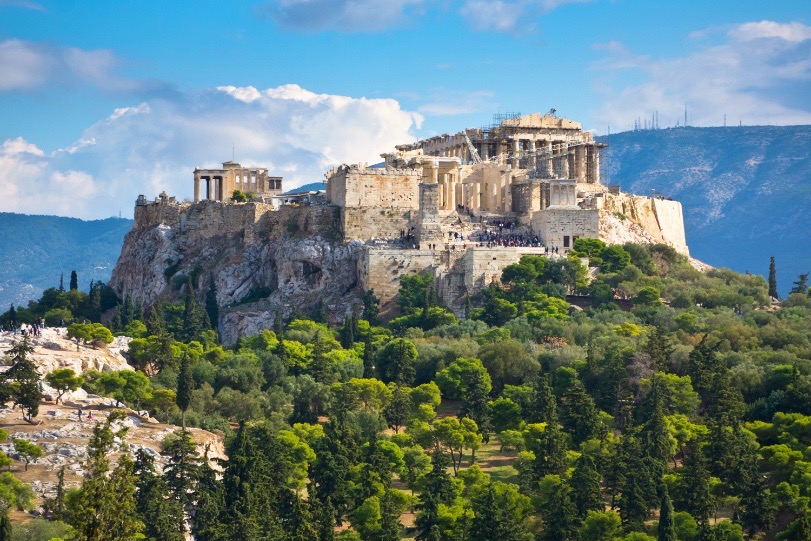 